СОБРАНИЕ ПРЕДСТАВИТЕЛЕЙ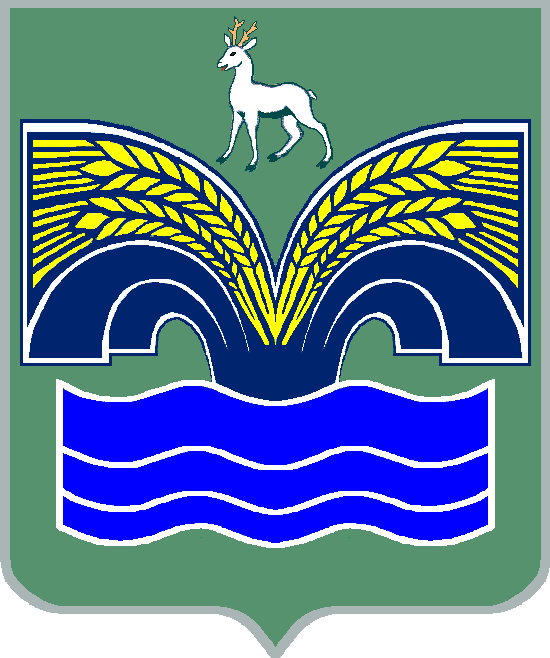 СЕЛЬСКОГО ПОСЕЛЕНИЯ КРАСНЫЙ ЯРМУНИЦИПАЛЬНОГО РАЙОНА КРАСНОЯРСКИЙСАМАРСКОЙ ОБЛАСТИТРЕТЬЕГО СОЗЫВАРЕШЕНИЕот   «09 » августа 2018 года № 31Об исполнении бюджета сельского поселения Красный Яр муниципального района Красноярский Самарской областиза 1 полугодие 2018 года.Рассмотрев утвержденный постановлением администрации сельского поселения Красный Яр  муниципального района Красноярский Самарской области от 03.08.2017 г.  № 283  «Отчёт об исполнении бюджета сельского поселения Красный Яр муниципального района Красноярский Самарской области за 1 полугодие  2018 года», руководствуясь Уставом сельского поселения Красный Яр, Положением о бюджетном устройстве и бюджетном процессе в сельском поселении Красный Яр муниципального района Красноярский Самарской области, Собрание представителей сельского поселения Красный Яр РЕШИЛО: 1. Отчёт об исполнении бюджета сельского поселения Красный Яр муниципального района Красноярский Самарской области за 1 полугодие  2018 года принять к сведению.  2. Опубликовать настоящее решение в газете «Планета Красный Яр»  и разместить на официальном сайте администрации сельского поселения Красный Яр в сети Интернет http://www.kryarposelenie.ru.3. Настоящее  решение  вступает  в силу со дня его принятия.УТВЕРЖДЕНПостановлением администрации сельского поселения Красный Яр от  03.08.2017г.  № 283Отчёт об исполнении бюджета сельского поселения Красный Яр муниципального района Красноярский  Самарской области за 1 полугодие 2018 годаТаблица 1Объем поступлений доходов по основным источникам сельского поселения Красный Яр на 2018 годТаблица 2Ведомственная структура расходов  бюджета поселения на  2018 год. Таблица 3Источники внутреннего финансирования дефицита местного бюджета на 2018 годПредседатель Собрания представителей сельского поселения Красный Яр муниципального района Красноярский Самарской области _______________ А.С. ЕриловГлава сельского поселения Красный Ярмуниципального районаКрасноярский Самарской области_______________ А.Г. БушовКод бюджетной классификацииНаименование доходаПлан на 2018год (тыс. руб.)Исполнение  за 1 полугодие 2018                          года(тыс. руб.)000 100 00000 00 0000 000Налоговые и неналоговые доходы55 449,025 049,2000 101 00000 00 0000 000Налоги на прибыль, доходы21 000,0011 102,6000 101 02000 01 0000 110Налог на доходы физических лиц21 000,0011 102,6000 103 00000 00 0000 000Налоги на товары (работы, услуги),реализуемые на территории Российской Федерации6 530,03 204,6000 103 02200 01 0000 110Акцизы по подакцизным товарам (продуктам), производимым на территории Российской Федерации6 530,03 204,6000 103 02230 01 0000 110Доходы от уплаты акцизов на дизельное топливо, подлежащие распределению между  бюджетами субъектов Российской Федерации и местными бюджетами с учетом дифференцированных нормативов отчислений  в местные бюджеты2 436,01 388,8000 103 02240 01 000 110Доходы от уплаты акцизов на моторные масла для дизельных и (или) карбюраторных (инжекторных) двигателей, подлежащие распределению между  бюджетами субъектов Российской Федерации и местными бюджетами с учетом установленных дифференцированных нормативов отчислений  в местные бюджеты        19,010,5000 103 02250 01 0000 110Доходы от уплаты акцизов на автомобильный бензин, подлежащие распределению между  бюджетами субъектов Российской Федерации и местными бюджетами с учетом дифференцированных нормативов отчислений  в местные бюджеты4 452,02 093,8000 103 02260 01 0000 110Доходы от уплаты акцизов на прямогонный бензин, подлежащие распределению между бюджетами субъектов Российской Федерации и местными бюджетами с учетом установленных дифференцированных нормативов отчислений в местные бюджеты0,0-288,6000 105 00000 00 0000 000Налоги на совокупный доход49,026,6000 105 03000 01 0000 000Единый сельскохозяйственный налог49,026,6000 106 00000 00 0000 000Налоги на имущество26 800,09 751,4000 106 01000 00 0000 110Налог на имущество физических лиц2 800,0674,3000 106 06000 00 0000 110Земельный налог24 000,09077,1000 111 00000 00 0000 000Доходы от использования имущества, находящегося в государственной и муниципальной собственности770,0632,0000 111 05035 10 0000 120Доходы от сдачи в аренду имущества, находящегося в оперативном управлении органов управления сельских поселений и созданных ими учреждений (за исключением имущества муниципальных бюджетных и автономных учреждений)770,0632,0000 113 00000 00 0000 000Доходы от оказания платных  услуг (работ) и компенсации  затрат государства300,0272,2000 113 01000 00 0000 130Доходы от оказания платных услуг (работ)300,0272,2000 116 00000 00 0000 000Штрафы, санкции, возмещение  ущерба0,06,0000 116 90000 00 0000 140Прочие поступления от денежных взысканий (штрафов)и иных сумм в возмещение ущерба0,06,0000 200 00000 00 0000 000Безвозмездные поступления41 386,62 131,9000 202 00000 00 0000 000Безвозмездные поступления от других бюджетов бюджетной системы Российской Федерации39 386,61 199,5000 202 15000 00 0000 151Дотации бюджетам бюджетной системы Российской Федерации558,1407,5000 202 20000 00 0000 151Субсидии бюджетам субъектов Российской Федерации и муниципальных образований (межбюджетные субсидии)38 828,5792,0000 202 20000 00 0000 151Субсидии бюджетам на строительство, модернизацию, ремонт и содержание автомобильных дорог общего пользования, в том числе дорог в поселениях (за исключением автомобильных дорог федерального значения).28 115,50,0000 202 20000 00 0000 151Субсидии бюджетам сельских поселений  на осуществление дорожной деятельности в отношении автомобильных дорог общего пользования, а так же капитального ремонта и ремонта дворовых территорий многоквартирных домов, проездов к дворовым территориям многоквартирных домов населенных пунктов.7 802,00,0000 202 2999 91 00000 151Прочие субсидии бюджетам сельских поселений2 911,0792,0000 207 05020 10 0000 180Поступления от денежных пожертвований, предоставляемых физическими лицами получателям средств бюджетов сельских поселений2000,0932,3Всего доходов:96835,627 181,1КодНаименование главного распорядителя средств бюджета поселенияРазделПодразделЦелевая статья расходовВид расходовПлан на год (тыс.руб.)Исполнение за1 полуго-дие(тыс. руб.)364Администрация сельского поселения Красный Яр муниципального района  Красноярский Самарской области100 429,932 563,6364Общегосударственные вопросы0114 548,16 829,6364Функционирование высшего должностного лица субъекта Российской Федерации и муниципального образования0102935,0397,6364Непрограммные направления расходов бюджета поселения01029800000000935,0397,6364Расходы на выплаты персоналу государственных муниципальных)  органов01029800000000120935,0397,6364Функционирование Правительства Российской Федерации, высших исполнительных органов государственной власти субъектов Российской Федерации, местных администраций010412 772,26 293,8364Непрограммные направления расходов бюджета поселения0104980000000012 772,26 293,8364Расходы на выплаты персоналу государственных (муниципальных) органов010498000000001207 663,04 250,8 364Иные закупки товаров, работ и услуг для обеспечения государственных (муниципальных нужд) 010498000000002404 505,61 901,5364Иные межбюджетные трансферты01049800000000540263,669,7364Уплата налогов, сборов и иных платежей01049800000000850340,071,9364Обеспечение деятельности финансовых, налоговых и таможенных органов и органов финансового (финансово-бюджетного) надзора0106307,975,2364Непрограммные направления расходов бюджета поселения01069800000000307,975,2364Иные межбюджетные трансферты01069800000000540307,975,2364Резервные фонды011150,00,0364Непрограммные направления расходов бюджета поселения0111980000000050,00,0364Резервные средства0111980000000087050,00,0364Другие общегосударственные вопросы0113483,0 63,0364Непрограммные направления расходов бюджета поселения0113 9800000000483,0 63,0364Иные межбюджетные трансферты01139800000000540483,0 63,0364Национальная безопасность и правоохранительная деятельность03280,062,5364Обеспечение пожарной безопасности031020,00,0364Непрограммные направления расходов бюджета поселения0310980000000020,00,0364Иные закупки товаров, работ и услуг для обеспечения государственных (муниципальных нужд) 0310980000000024020,00,0364Другие вопросы в области национальной безопасности и правоохранительной деятельности0314260,062,5364Непрограммные направления расходов бюджета поселения0314 9800000000260,062,5364Иные закупки товаров, работ и услуг для обеспечения государственных (муниципальных нужд)0314980000000024010,00,0364Иные межбюджетные трансферты03149800000000540250,062,5364Национальная экономика0447 798,45 419,2364Сельское хозяйство и рыболовство040585,00,0364Непрограммные направления расходов бюджета поселения0405980000000085,00,0364Субсидии юридическим лицам (кроме некоммерческих организаций), индивидуальным предпринимателям, физическим лицам0405980000000081085,00,0364Дорожное хозяйство (дорожные фонды)040947 713,45 419,2364Расходы на выплаты персоналу казенных учреждений040901000000001101 050,0606,4364Иные закупки товаров, работ и услуг для обеспечения государственных (муниципальных нужд)040901000000002409 074,24 812,8364Иные закупки товаров, работ и услуг для обеспечения государственных (муниципальных нужд)0409010000000054029 595,30,0364Иные закупки товаров, работ и услуг для обеспечения государственных (муниципальных нужд)040901000000005407993,80,0364Жилищно-коммунальное хозяйство0525 888,313 522,2364Жилищное хозяйство0501160,00,0364Непрограммные направления расходов бюджета поселения05019800000000850160,00,0364Благоустройство05039 228,35 766,9364Непрограммные направления расходов бюджета поселения050398000000009 228,35 766,9364Иные закупки товаров, работ и услуг для муниципальных нужд (уличное освещение)050398000000002408 228,35  766,9364Иные межбюджетные трансферты05039800000000  5401 000,00,0364Другие вопросы в области жилищно-коммунального хозяйства050516 500,07 755,2364Непрограммные направления расходов бюджета поселения0505980000000016 500,07 755,2364Расходы на выплаты персоналу казенных учреждений0505980000000011012 300,06 122,1364Иные закупки товаров, работ и услуг для обеспечения государственных (муниципальных нужд)050598000000002403 999,01 567,7364Уплата налогов, сборов и иных платежей05059800000000850201,075,4364Образование07300,0107,6364Молодежная политика и оздоровление детей0707300,0107,6364Непрограммные направления расходов бюджета поселения07   079800000000300,0107,6364Иные закупки товаров, работ и услуг для обеспечения государственных (муниципальных нужд) 07079800000000240300,0107,6364Культура, кинематография0811 135,06 367,8364Культура080111 135,06 367,8364Расходы на выплаты персоналу казенных учреждений080198000000001106 875,03 919,9364Иные закупки товаров, работ и услуг для обеспечения государственных (муниципальных нужд)080198000000002404 160,02 415,8364Уплата налогов, сборов и иных платежей08019800000000850100,032,2364Социальная политика10230,084,1364Пенсионное обеспечение1001230,084,1364Непрограммные направления расходов бюджета поселения10019800000000230,084,1364Публичные нормативные социальные выплаты гражданам10019800000000310230,084,1364Физическая культура и спорт11250,0170,4364Массовый спорт1102250,0170,4364Непрограммные направления расходов бюджета поселения11029800000000250,0170,4364Иные закупки товаров, работ и услуг для обеспечения государственных (муниципальных нужд) 11029800000000240250,0170,4Итого:100 429,832 563,6Код администратораКод источника финансированияНаименование кода группы, подгруппы, статьи, вида источника финансирования дефицита бюджета, кода классификации операций сектора  муниципального управления, относящихся к источникам финансирования дефицита местного бюджетаПлан на год (тыс.руб.)Исполнение  за 1 полуго-дие (тыс.руб.)36401000000000000000Источники внутреннего финансирования дефицита бюджета3 594,25 382,536401050000000000000Изменение остатков средств на счетах по учету средств бюджета3 594,25 382,536401050000000000500Увеличение остатков средств бюджета-96 835,6-27 189,436401050200000000500Увеличение прочих остатков средств бюджета-96 835,6-27 189,436401050201000000510Увеличение прочих остатков денежных средств бюджета-96 835,6-27 189,436401050201100000510Увеличение прочих остатков денежных средств бюджетов поселений-96 835,6-27 189,436401050000000000600Уменьшение остатков средств бюджета100 429,932 571,936401050200000000600Уменьшение прочих остатков средств бюджета100 429,932 571,936401050201000000610Уменьшение прочих остатков денежных средств бюджетов100 429,932 571,936401050201100000610Уменьшение прочих остатков денежных средств  бюджетов поселений100 429,932 571,9